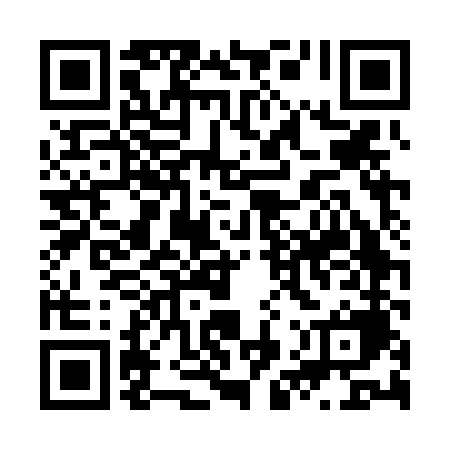 Prayer times for Zvolenske Nemce, SlovakiaMon 1 Jul 2024 - Wed 31 Jul 2024High Latitude Method: Angle Based RulePrayer Calculation Method: Muslim World LeagueAsar Calculation Method: HanafiPrayer times provided by https://www.salahtimes.comDateDayFajrSunriseDhuhrAsrMaghribIsha1Mon2:224:4512:476:178:5011:042Tue2:224:4512:476:178:4911:043Wed2:234:4612:486:178:4911:044Thu2:234:4712:486:178:4911:045Fri2:244:4712:486:178:4811:046Sat2:244:4812:486:178:4811:047Sun2:244:4912:486:168:4711:048Mon2:254:5012:486:168:4711:049Tue2:254:5112:496:168:4611:0310Wed2:264:5212:496:168:4511:0311Thu2:264:5312:496:158:4511:0312Fri2:274:5412:496:158:4411:0313Sat2:274:5512:496:158:4311:0214Sun2:284:5612:496:148:4211:0215Mon2:284:5712:496:148:4111:0216Tue2:294:5812:496:138:4111:0117Wed2:294:5912:496:138:4011:0118Thu2:305:0012:506:128:3911:0119Fri2:305:0112:506:128:3811:0020Sat2:315:0212:506:118:3711:0021Sun2:315:0312:506:118:3510:5922Mon2:325:0512:506:108:3410:5923Tue2:325:0612:506:098:3310:5824Wed2:335:0712:506:098:3210:5625Thu2:335:0812:506:088:3110:5326Fri2:355:1012:506:078:2910:5027Sat2:385:1112:506:068:2810:4828Sun2:415:1212:506:068:2710:4529Mon2:435:1312:506:058:2510:4230Tue2:465:1512:506:048:2410:4031Wed2:495:1612:506:038:2210:37